〔添付様式10〕営業所位置図                            営業所の名称　  （注）  　　　  線     　　   駅下車　　　　　　　　行バスを利用し　　　　　　　　　　停留所で下車し　　　　　　方向に向かって徒歩　　　　分で　      上記営業所に到着する。〔添付様式10〕営業所位置図                            営業所の名称　㈱★★電気工事  （注）  東北本  線     郡山   駅下車　　　　　　　　行バスを利用し　　　　　　　　　　停留所で下車し　　西口　　方向に向かって徒歩　15　分で　      上記営業所に到着する。   最寄りの駅から営業所までの道順                               　　　N   最寄りの駅から営業所までの道順                               　　　N　　　（手書きの図でも、インターネットから地図をダウンロードして　　　　矢印等を記入するのでも構いません。）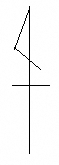 